РОССИЙСКАЯ ФЕДЕРАЦИЯФЕДЕРАЛЬНЫЙ ЗАКОНО МОБИЛИЗАЦИОННОЙ ПОДГОТОВКЕ И МОБИЛИЗАЦИИВ РОССИЙСКОЙ ФЕДЕРАЦИИПринятГосударственной Думой24 января 1997 годаОдобренСоветом Федерации13 февраля 1997 годаНастоящий Федеральный закон осуществляет правовое регулирование в области мобилизационной подготовки и мобилизации в Российской Федерации, устанавливает права, обязанности и ответственность органов государственной власти, органов местного самоуправления, а также организаций независимо от форм собственности (далее - организации) и их должностных лиц, граждан Российской Федерации (далее - граждане) в этой области.Раздел I. ОБЩИЕ ПОЛОЖЕНИЯСтатья 1. Основные понятия1. Под мобилизационной подготовкой в Российской Федерации понимается комплекс мероприятий, проводимых в мирное время, по заблаговременной подготовке экономики Российской Федерации, экономики субъектов Российской Федерации и экономики муниципальных образований, подготовке органов государственной власти, органов местного самоуправления и организаций, подготовке Вооруженных Сил Российской Федерации, других войск, воинских формирований, органов и создаваемых на военное время в соответствии с Федеральным законом "Об обороне" специальных формирований (далее - специальные формирования) к обеспечению защиты государства от вооруженного нападения и удовлетворению потребностей государства и нужд населения в военное время.2. Под мобилизацией в Российской Федерации понимается комплекс мероприятий по переводу экономики Российской Федерации, экономики субъектов Российской Федерации и экономики муниципальных образований, переводу органов государственной власти, органов местного самоуправления и организаций на работу в условиях военного времени, переводу Вооруженных Сил Российской Федерации, других войск, воинских формирований, органов и специальных формирований на организацию и состав военного времени.Мобилизация в Российской Федерации может быть общей или частичной. Комплекс мероприятий, проводимых при объявлении общей или частичной мобилизации в Российской Федерации, определяется в соответствии с настоящим Федеральным законом, нормативными правовыми актами Президента Российской Федерации, Правительства Российской Федерации и иными нормативными правовыми актами Российской Федерации.(в ред. Федерального закона от 14.07.2022 N 336-ФЗ)Статья 2. Основные принципы и содержание мобилизационной подготовки и мобилизации1. Мобилизационная подготовка и мобилизация в Российской Федерации проводятся в соответствии с настоящим Федеральным законом, Федеральным законом "Об обороне" и являются составными частями организации обороны Российской Федерации.2. Основными принципами мобилизационной подготовки и мобилизации являются:централизованное руководство;заблаговременность, плановость и контроль;комплексность и взаимосогласованность.3. В содержание мобилизационной подготовки и мобилизации входят:1) нормативное правовое регулирование в области мобилизационной подготовки и мобилизации;2) научное и методическое обеспечение мобилизационной подготовки и мобилизации;3) определение условий работы и подготовка органов государственной власти, органов местного самоуправления и организаций к работе в период мобилизации и в военное время;4) проведение мероприятий по переводу органов государственной власти, органов местного самоуправления и организаций на работу в условиях военного времени;5) подготовка Вооруженных Сил Российской Федерации, других войск, воинских формирований, органов и специальных формирований к мобилизации;6) проведение мобилизации Вооруженных Сил Российской Федерации, других войск, воинских формирований, органов и специальных формирований;7) разработка мобилизационных планов экономики Российской Федерации, экономики субъектов Российской Федерации и экономики муниципальных образований, мобилизационных планов Вооруженных Сил Российской Федерации, других войск, воинских формирований, органов и специальных формирований (далее - мобилизационные планы);8) подготовка экономики Российской Федерации, экономики субъектов Российской Федерации и экономики муниципальных образований, подготовка организаций к работе в период мобилизации и в военное время;9) проведение мероприятий по переводу экономики Российской Федерации, экономики субъектов Российской Федерации и экономики муниципальных образований, переводу организаций на работу в условиях военного времени;10) оценка состояния мобилизационной готовности Российской Федерации;11) создание, развитие и сохранение мобилизационных мощностей и объектов для производства продукции, необходимой для удовлетворения потребностей государства, Вооруженных Сил Российской Федерации, других войск, воинских формирований, органов и специальных формирований и нужд населения в военное время;12) создание и подготовка специальных формирований, предназначенных при объявлении мобилизации для передачи в Вооруженные Силы Российской Федерации или использования в их интересах, а также в интересах экономики Российской Федерации;13) подготовка техники, предназначенной при объявлении мобилизации для поставки в Вооруженные Силы Российской Федерации, другие войска, воинские формирования, органы и специальные формирования или использования в их интересах;14) создание в составе государственного материального резерва запасов материальных ценностей (в том числе запаса мобилизационного резерва и неснижаемого запаса государственного материального резерва), предназначенных для мобилизационных нужд Российской Федерации;(пп. 14 в ред. Федерального закона от 05.04.2013 N 55-ФЗ)15) создание и сохранение страхового фонда документации на вооружение и военную технику, важнейшую гражданскую продукцию, объекты повышенного риска, системы жизнеобеспечения населения и объекты, являющиеся национальным достоянием;16) подготовка и организация нормированного снабжения населения продовольственными и непродовольственными товарами, его медицинского обслуживания и обеспечения средствами связи и транспортными средствами в период мобилизации и в военное время;17) создание в установленном порядке запасных пунктов управления органов государственной власти, органов местного самоуправления и организаций и подготовка указанных пунктов управления к работе в условиях военного времени;17.1) организация функционирования, поддержание в готовности к использованию по назначению и обеспечение безопасности отнесенных к ведению федерального органа обеспечения мобилизационной подготовки органов государственной власти Российской Федерации пунктов управления государством и Вооруженными Силами Российской Федерации, иных специальных объектов мобилизационного назначения (далее - специальные объекты) и объектов их инфраструктуры;(пп. 17.1 введен Федеральным законом от 14.07.2022 N 336-ФЗ)18) подготовка средств массовой информации к работе в период мобилизации и в военное время;19) организация воинского учета в органах государственной власти, органах местного самоуправления и организациях;19.1) создание запаса Вооруженных Сил Российской Федерации, запаса Службы внешней разведки Российской Федерации, запаса Федеральной службы безопасности Российской Федерации;(пп. 19.1 введен Федеральным законом от 30.12.2012 N 288-ФЗ)20) подготовка граждан по военно-учетным специальностям для комплектования Вооруженных Сил Российской Федерации, других войск, воинских формирований, органов и специальных формирований в период мобилизации и в военное время;21) бронирование на период мобилизации и на военное время граждан, пребывающих в запасе Вооруженных Сил Российской Федерации, федеральных органов исполнительной власти, имеющих запас (далее - граждане, пребывающие в запасе), и работающих в органах государственной власти, органах местного самоуправления и организациях;22) проведение учений и тренировок по мобилизационному развертыванию и выполнению мобилизационных планов;23) повышение квалификации работников мобилизационных органов;24) международное сотрудничество в области мобилизационной подготовки и мобилизации.Статья 3. Правовые основы мобилизационной подготовки и мобилизацииПравовыми основами мобилизационной подготовки и мобилизации являются Конституция Российской Федерации, международные договоры Российской Федерации, Гражданский кодекс Российской Федерации, Федеральный закон "Об обороне", Федеральный закон "О воинской обязанности и военной службе", настоящий Федеральный закон, другие федеральные законы и иные нормативные правовые акты Российской Федерации в данной области.Раздел II. ПОЛНОМОЧИЯ ПРЕЗИДЕНТА РОССИЙСКОЙ ФЕДЕРАЦИИИ ОРГАНОВ ГОСУДАРСТВЕННОЙ ВЛАСТИ РОССИЙСКОЙ ФЕДЕРАЦИИ,ПОЛНОМОЧИЯ И ФУНКЦИИ ОРГАНОВ ИСПОЛНИТЕЛЬНОЙ ВЛАСТИСУБЪЕКТОВ РОССИЙСКОЙ ФЕДЕРАЦИИ И ОРГАНОВ МЕСТНОГОСАМОУПРАВЛЕНИЯ В ОБЛАСТИ МОБИЛИЗАЦИОННОЙПОДГОТОВКИ И МОБИЛИЗАЦИИСтатья 4. Полномочия Президента Российской Федерации1. Президент Российской Федерации:1) определяет цели и задачи мобилизационной подготовки и мобилизации в Российской Федерации;2) издает нормативные правовые акты в области мобилизационной подготовки и мобилизации;3) обеспечивает согласованное функционирование и взаимодействие органов государственной власти в области мобилизационной подготовки и мобилизации;4) устанавливает порядок представления ежегодных докладов о состоянии мобилизационной готовности Российской Федерации;5) ведет переговоры и подписывает международные договоры Российской Федерации о сотрудничестве в области мобилизационной подготовки и мобилизации;6) в случаях агрессии против Российской Федерации или непосредственной угрозы агрессии, возникновения вооруженных конфликтов, направленных против Российской Федерации, объявляет общую или частичную мобилизацию с незамедлительным сообщением об этом Совету Федерации и Государственной Думе;7) устанавливает режим работы органов государственной власти, органов местного самоуправления и организаций в период мобилизации и в военное время;8) устанавливает порядок организации работ по бронированию на период мобилизации и на военное время граждан, пребывающих в запасе и работающих в органах государственной власти, органах местного самоуправления и организациях;9) предоставляет (приостанавливает) право на отсрочку от призыва на военную службу по мобилизации гражданам или отдельным категориям граждан.2. Президент Российской Федерации кроме полномочий, указанных в пункте 1 настоящей статьи, осуществляет и иные полномочия в области мобилизационной подготовки и мобилизации, не урегулированные настоящим Федеральным законом.Статья 5. Полномочия палат Федерального Собрания1. Совет Федерации:1) рассматривает расходы на мобилизационную подготовку, установленные принятым Государственной Думой федеральным законом о федеральном бюджете;2) рассматривает принятые Государственной Думой федеральные законы в области обеспечения мобилизационной подготовки и мобилизации;3) исключен. - Федеральный закон от 16.07.1998 N 97-ФЗ.2. Государственная Дума:1) устанавливает расходы на мобилизационную подготовку федеральным законом о федеральном бюджете;2) принимает федеральные законы в области обеспечения мобилизационной подготовки и мобилизации.Статья 6. Полномочия Правительства Российской Федерации1. Правительство Российской Федерации:1) руководит мобилизационной подготовкой и мобилизацией в Российской Федерации в пределах своих полномочий;2) осуществляет меры по обеспечению мобилизационной подготовки и мобилизации в Российской Федерации;3) по поручению Президента Российской Федерации определяет полномочия федеральных органов исполнительной власти, а также руководит их деятельностью в области мобилизационной подготовки и мобилизации;4) организует согласованное функционирование и взаимодействие федеральных органов исполнительной власти с органами исполнительной власти субъектов Российской Федерации по вопросам мобилизационной подготовки и мобилизации;5) организует разработку мобилизационных планов для удовлетворения потребностей государства, Вооруженных Сил Российской Федерации, других войск, воинских формирований, органов и специальных формирований и нужд населения в военное время;6) определяет порядок заключения договоров (контрактов) о выполнении организациями мобилизационных заданий (заказов) и об обеспечении указанных заданий (заказов) материально-техническими ресурсами;7) определяет порядок финансирования мероприятий по мобилизационной подготовке и мобилизации;(в ред. Федерального закона от 22.08.2004 N 122-ФЗ)8) решает в пределах своих полномочий вопросы об ассигнованиях на мобилизационную подготовку и мобилизацию из федерального бюджета и о предоставлении льгот организациям, имеющим мобилизационные задания (заказы);9) разрабатывает проекты нормативных правовых актов, подлежащих введению в действие в период мобилизации и в военное время, а также проекты нормативных правовых актов в области мобилизационной подготовки;10) организует выполнение обязательств, содержащихся в международных договорах Российской Федерации о сотрудничестве в области мобилизационной подготовки и мобилизации;11) ведет международные переговоры в области мобилизационной подготовки и мобилизации;12) организует научное, методическое и информационное обеспечение мобилизационной подготовки и мобилизации;13) организует повышение квалификации работников мобилизационных органов;14) организует мобилизационную подготовку и осуществляет контроль за ней, устанавливает статистическую отчетность, оценивает состояние мобилизационной готовности Российской Федерации в пределах своих полномочий и ежегодно докладывает об этом Президенту Российской Федерации;15) при объявлении мобилизации осуществляет в пределах своих полномочий контроль за проведением мероприятий по переводу Вооруженных Сил Российской Федерации, других войск, воинских формирований, органов и специальных формирований на организацию и состав военного времени;16) при объявлении мобилизации организует в установленном порядке перевод экономики Российской Федерации, экономики субъектов Российской Федерации и экономики муниципальных образований на работу в условиях военного времени;17) организует бронирование на период мобилизации и на военное время граждан, пребывающих в запасе и работающих в органах государственной власти, органах местного самоуправления и организациях;18) организует проведение учений и тренировок по мобилизационному развертыванию и выполнению мобилизационных планов;19) определяет порядок формирования, хранения и обслуживания мобилизационного резерва и порядок использования неснижаемого запаса государственного материального резерва;(пп. 19 в ред. Федерального закона от 05.04.2013 N 55-ФЗ)20) определяет порядок создания, сохранения и использования страхового фонда документации на вооружение и военную технику, важнейшую гражданскую продукцию, объекты повышенного риска, системы жизнеобеспечения населения и объекты, являющиеся национальным достоянием.2. Правительство Российской Федерации кроме полномочий, указанных в пункте 1 настоящей статьи, осуществляет и иные полномочия в области мобилизационной подготовки и мобилизации, не урегулированные настоящим Федеральным законом.Статья 7. Полномочия федеральных органов исполнительной власти1. Федеральные органы исполнительной власти в пределах своих полномочий:1) организуют и обеспечивают мобилизационную подготовку и мобилизацию;2) руководят мобилизационной подготовкой организаций, деятельность которых связана с деятельностью указанных органов или которые находятся в сфере их ведения;3) создают мобилизационные органы;4) определяют необходимые объемы финансирования работ по мобилизационной подготовке;5) разрабатывают мобилизационные планы;6) проводят во взаимодействии с органами исполнительной власти субъектов Российской Федерации мероприятия, обеспечивающие выполнение мобилизационных планов;7) заключают договоры (контракты) о выполнении мобилизационных заданий (заказов) с организациями, деятельность которых связана с деятельностью указанных органов или которые находятся в сфере их ведения;8) при объявлении мобилизации организуют во взаимодействии с органами исполнительной власти субъектов Российской Федерации проведение комплекса мероприятий по переводу организаций на работу в условиях военного времени;9) вносят в Правительство Российской Федерации предложения по совершенствованию мобилизационной подготовки и мобилизации;10) в случае несостоятельности (банкротства) организаций, имеющих мобилизационные задания (заказы), принимают меры по передаче этих заданий (заказов) другим организациям, деятельность которых связана с деятельностью указанных органов или которые находятся в сфере их ведения;11) организуют воинский учет и бронирование на период мобилизации и на военное время граждан, пребывающих в запасе и работающих в федеральных органах исполнительной власти и организациях, деятельность которых связана с деятельностью указанных органов или которые находятся в сфере их ведения, и обеспечивают представление отчетности по бронированию в порядке, определяемом Правительством Российской Федерации;12) организуют повышение квалификации работников мобилизационных органов.2. Федеральные органы исполнительной власти обеспечивают исполнение законодательства Российской Федерации, нормативных правовых актов Президента Российской Федерации, нормативных правовых актов Правительства Российской Федерации в области мобилизационной подготовки и мобилизации.Статья 8. Полномочия и функции органов исполнительной власти субъектов Российской Федерации и органов местного самоуправления1. Органы исполнительной власти субъектов Российской Федерации и органы местного самоуправления осуществляют следующие полномочия в области мобилизационной подготовки и мобилизации:(в ред. Федерального закона от 22.08.2004 N 122-ФЗ (ред. 29.12.2004))1) организуют и обеспечивают через соответствующие органы мобилизационную подготовку и мобилизацию;(пп. 1 в ред. Федерального закона от 22.08.2004 N 122-ФЗ)2) руководят мобилизационной подготовкой муниципальных образований и организаций, деятельность которых связана с деятельностью указанных органов или которые находятся в сфере их ведения;3) утратил силу. - Федеральный закон от 22.08.2004 N 122-ФЗ;4) обеспечивают исполнение настоящего Федерального закона, нормативных правовых актов Президента Российской Федерации, нормативных правовых актов Правительства Российской Федерации в области мобилизационной подготовки и мобилизации;5) разрабатывают мобилизационные планы;6) проводят мероприятия по мобилизационной подготовке экономики субъектов Российской Федерации и экономики муниципальных образований;7) проводят во взаимодействии с федеральными органами исполнительной власти мероприятия, обеспечивающие выполнение мобилизационных планов;8) заключают договоры (контракты) с организациями о поставке продукции, проведении работ, выделении сил и средств, об оказании услуг в целях обеспечения мобилизационной подготовки и мобилизации субъектов Российской Федерации и муниципальных образований;9) при объявлении мобилизации проводят мероприятия по переводу экономики субъектов Российской Федерации и экономики муниципальных образований на работу в условиях военного времени;10) в случае несостоятельности (банкротства) организаций, имеющих мобилизационные задания (заказы), принимают меры по передаче этих заданий (заказов) другим организациям, деятельность которых связана с деятельностью указанных органов или которые находятся в сфере их ведения;11) оказывают содействие военным комиссариатам в их мобилизационной работе в мирное время и при объявлении мобилизации, включая:организацию в установленном порядке своевременного оповещения и явки граждан, подлежащих призыву на военную службу по мобилизации, поставки техники на сборные пункты или в воинские части, предоставление зданий, сооружений, коммуникаций, земельных участков, транспортных и других материальных средств в соответствии с планами мобилизации;организацию и обеспечение воинского учета и бронирования на период мобилизации и на военное время граждан, пребывающих в запасе и работающих в органах государственной власти субъектов Российской Федерации, органах местного самоуправления и организациях, деятельность которых связана с деятельностью указанных органов или которые находятся в сфере их ведения, обеспечение представления отчетности по бронированию в порядке, определяемом Правительством Российской Федерации;организацию в установленном порядке своевременного оповещения и явки граждан, входящих в состав аппарата усиления военных комиссариатов. Под аппаратом усиления военных комиссариатов понимаются граждане, участвующие на договорной основе в работе по обеспечению оповещения, призыва и отправки мобилизационных ресурсов в Вооруженные Силы Российской Федерации, другие войска, воинские формирования, органы и специальные формирования. Порядок создания и работы аппарата усиления военных комиссариатов устанавливается Положением о военных комиссариатах, утверждаемым Президентом Российской Федерации, и иными нормативными правовыми актами Российской Федерации;(абзац введен Федеральным законом от 25.10.2006 N 169-ФЗ)(пп. 11 в ред. Федерального закона от 22.08.2004 N 122-ФЗ)12) - 13) утратили силу. - Федеральный закон от 22.08.2004 N 122-ФЗ;14) вносят в органы государственной власти предложения по совершенствованию мобилизационной подготовки и мобилизации;15) исключен. - Федеральный закон от 21.03.2002 N 31-ФЗ.2. Органы исполнительной власти субъектов Российской Федерации координируют и контролируют проведение органами местного самоуправления и организациями, деятельность которых связана с деятельностью указанных органов или которые находятся в сфере их ведения, мероприятий по мобилизационной подготовке, а также осуществляют методическое обеспечение этих мероприятий.3. Утратил силу. - Федеральный закон от 28.12.2016 N 485-ФЗ.Раздел III. ОБЯЗАННОСТИ ОРГАНИЗАЦИЙ И ГРАЖДАН В ОБЛАСТИМОБИЛИЗАЦИОННОЙ ПОДГОТОВКИ И МОБИЛИЗАЦИИСтатья 9. Обязанности организаций1. Организации обязаны:1) организовывать и проводить мероприятия по обеспечению своей мобилизационной готовности;2) создавать мобилизационные органы или назначать работников, выполняющих функции мобилизационных органов (далее - мобилизационные работники);3) разрабатывать мобилизационные планы в пределах своих полномочий;4) проводить мероприятия по подготовке производства в целях выполнения мобилизационных заданий (заказов) в период мобилизации и в военное время;5) выполнять мобилизационные задания (заказы) в соответствии с заключенными договорами (контрактами) в целях обеспечения мобилизационной подготовки и мобилизации;6) при объявлении мобилизации проводить мероприятия по переводу производства на работу в условиях военного времени;7) оказывать содействие военным комиссариатам в их мобилизационной работе в мирное время и при объявлении мобилизации, включая:обеспечение своевременного оповещения и явки работающих (проходящих службу, обучающихся) в этих организациях граждан, входящих в состав аппарата усиления военных комиссариатов или подлежащих призыву на военную службу по мобилизации, на сборные пункты или в воинские части;(в ред. Федерального закона от 25.10.2006 N 169-ФЗ)обеспечение поставки техники на сборные пункты или в воинские части в соответствии с планами мобилизации;(пп. 7 в ред. Федерального закона от 22.08.2004 N 122-ФЗ)8) - 9) утратили силу. - Федеральный закон от 22.08.2004 N 122-ФЗ;10) предоставлять в соответствии с законодательством Российской Федерации здания, сооружения, коммуникации, земельные участки, транспортные и другие материальные средства в соответствии с планами мобилизации с возмещением государством понесенных ими убытков в порядке, определяемом Правительством Российской Федерации;11) создавать военно-учетные подразделения, выполнять работы по воинскому учету и бронированию на период мобилизации и на военное время граждан, пребывающих в запасе и работающих в этих организациях, обеспечивать представление отчетности по бронированию.2. Организации не вправе отказываться от заключения договоров (контрактов) о выполнении мобилизационных заданий (заказов) в целях обеспечения обороны страны и безопасности государства, если с учетом мобилизационного развертывания производства их возможности позволяют выполнить эти мобилизационные задания (заказы). Возмещение государством убытков, понесенных организациями в связи с выполнением ими мобилизационных заданий (заказов), осуществляется в порядке, определяемом Правительством Российской Федерации.3. Организации обязаны предоставлять информацию, необходимую для разработки и осуществления мобилизационных мероприятий, в порядке, определяемом Правительством Российской Федерации.Статья 10. Обязанности граждан1. Граждане обязаны:1) являться по вызову военных комиссариатов, федеральных органов исполнительной власти, имеющих запас, для определения своего предназначения в период мобилизации и в военное время;(в ред. Федеральных законов от 09.03.2010 N 27-ФЗ, от 06.02.2020 N 14-ФЗ)2) выполнять требования, изложенные в полученных ими мобилизационных предписаниях, повестках и распоряжениях военных комиссариатов, федеральных органов исполнительной власти, имеющих запас;(в ред. Федеральных законов от 09.03.2010 N 27-ФЗ, от 06.02.2020 N 14-ФЗ)3) предоставлять в соответствии с законодательством Российской Федерации в военное время в целях обеспечения обороны страны и безопасности государства здания, сооружения, транспортные средства и другое имущество, находящиеся в их собственности, с возмещением государством понесенных ими убытков в порядке, определяемом Правительством Российской Федерации.2. Граждане в период мобилизации и в военное время привлекаются к выполнению работ в целях обеспечения обороны страны и безопасности государства, а также зачисляются в специальные формирования в установленном порядке.3. Граждане за неисполнение своих обязанностей в области мобилизационной подготовки и мобилизации несут ответственность в соответствии с законодательством Российской Федерации.Раздел IV. ОРГАНИЗАЦИОННЫЕ ОСНОВЫ МОБИЛИЗАЦИОННОЙПОДГОТОВКИ И МОБИЛИЗАЦИИСтатья 11. Организация и порядок мобилизационной подготовки и мобилизации1. Организация и порядок мобилизационной подготовки и мобилизации органов государственной власти, органов местного самоуправления, Вооруженных Сил Российской Федерации, других войск, воинских формирований, органов и специальных формирований определяются нормативными правовыми актами Президента Российской Федерации и нормативными правовыми актами Правительства Российской Федерации.2. Организация и порядок мобилизационной подготовки и мобилизации экономики Российской Федерации, экономики субъектов Российской Федерации и экономики муниципальных образований, а также организаций определяются нормативными правовыми актами Правительства Российской Федерации.3. Руководители федеральных органов исполнительной власти, высшие должностные лица субъектов Российской Федерации (руководители высших исполнительных органов государственной власти субъектов Российской Федерации), руководители органов исполнительной власти (руководители территориальных органов исполнительной власти) субъектов Российской Федерации - городов федерального значения Москвы, Санкт-Петербурга и Севастополя, главы муниципальных образований, главы местных администраций и руководители организаций несут персональную ответственность за осуществление предусмотренных настоящим Федеральным законом, другими федеральными законами и иными нормативными правовыми актами Российской Федерации в области мобилизационной подготовки и мобилизации полномочий федеральных органов исполнительной власти, полномочий и функций органов исполнительной власти субъектов Российской Федерации и органов местного самоуправления и за исполнение обязанностей, возложенных настоящим Федеральным законом, другими федеральными законами и иными нормативными правовыми актами Российской Федерации в области мобилизационной подготовки и мобилизации на организации, соответственно.(в ред. Федеральных законов от 22.02.2017 N 19-ФЗ, от 15.10.2020 N 332-ФЗ)Статья 12. Мобилизационные органы1. Федеральные органы государственной власти, федеральные органы исполнительной власти и организации, имеющие мобилизационные задания (заказы) или задачи по мобилизационной работе, для организации мероприятий по мобилизационной подготовке и мобилизации и контроля за их проведением создают мобилизационные органы.(в ред. Федерального закона от 22.08.2004 N 122-ФЗ)2. Структура и штаты мобилизационных органов определяются исходя из характера и объема мобилизационных заданий (заказов) или задач по мобилизационной работе. В зависимости от объема указанных заданий (заказов) или задач вместо создания мобилизационного органа могут назначаться мобилизационные работники.3. Руководители мобилизационных органов или мобилизационные работники подчиняются непосредственно руководителям соответствующих федеральных органов государственной власти, федеральных органов исполнительной власти и организаций.(в ред. Федерального закона от 22.08.2004 N 122-ФЗ)4. Функции, права и обязанности мобилизационных органов, создаваемых в федеральных органах исполнительной власти и организациях, определяются в соответствии с примерным положением о мобилизационных органах, утверждаемым Правительством Российской Федерации.(в ред. Федерального закона от 22.08.2004 N 122-ФЗ)5. Положения о мобилизационных органах, создаваемых в федеральных органах государственной власти, утверждаются руководителями этих федеральных органов.6. Положение о федеральном органе обеспечения мобилизационной подготовки органов государственной власти Российской Федерации, создаваемом в соответствии с Федеральным законом "Об обороне", утверждается Президентом Российской Федерации.7. Утратил силу. - Федеральный закон от 22.08.2004 N 122-ФЗ.8. Мобилизационные органы органов исполнительной власти субъектов Российской Федерации и органов местного самоуправления, их структура и штаты создаются и определяются решениями органов исполнительной власти субъектов Российской Федерации и органов местного самоуправления в зависимости от объема мобилизационных заданий или задач по проведению мероприятий по переводу экономики субъектов Российской Федерации и муниципальных образований на работу в условиях военного времени.(п. 8 введен Федеральным законом от 22.08.2004 N 122-ФЗ)Статья 13. Военно-транспортная обязанность1. Для обеспечения Вооруженных Сил Российской Федерации, других войск, воинских формирований, органов и специальных формирований транспортными средствами в период мобилизации и в военное время в Российской Федерации устанавливается военно-транспортная обязанность.2. Военно-транспортная обязанность распространяется на федеральные органы исполнительной власти, органы исполнительной власти субъектов Российской Федерации, органы местного самоуправления, организации, в том числе на порты, пристани, аэропорты, нефтебазы, перевалочные базы горючего, автозаправочные станции, ремонтные организации и иные организации, обеспечивающие работу транспортных средств, а также на граждан - владельцев транспортных средств.3. Возмещение государством убытков, понесенных организациями и гражданами в связи с предоставлением в целях обеспечения обороны страны и безопасности государства транспортных средств и другого имущества, находящихся в их собственности, осуществляется в порядке, определяемом Правительством Российской Федерации.4. Порядок исполнения военно-транспортной обязанности определяется Положением о военно-транспортной обязанности, утверждаемым Президентом Российской Федерации.Статья 14. Финансирование мобилизационной подготовки и мобилизации(в ред. Федерального закона от 22.08.2004 N 122-ФЗ)1. Работы по мобилизационной подготовке в целях обеспечения обороны и безопасности Российской Федерации являются расходными обязательствами Российской Федерации.2. Организации по согласованию с федеральными органами исполнительной власти, органами исполнительной власти субъектов Российской Федерации и органами местного самоуправления, с деятельностью которых связана деятельность организаций или в отношении имущества которых они осуществляют функции собственника, могут нести расходы на проведение работ по мобилизационной подготовке, не подлежащие компенсации из бюджетов, включая затраты на содержание мощностей и объектов, загруженных (используемых) в производстве частично, но необходимых для выполнения мобилизационных заданий (заказов), которые включаются в соответствии с законодательством Российской Федерации во внереализационные расходы.3. Финансирование мероприятий по мобилизации осуществляется в порядке, определяемом Правительством Российской Федерации.Статья 15. Утратила силу. - Федеральный закон от 05.08.2000 N 118-ФЗ (ред. 24.03.2001).Статья 16. Режим проведения мобилизационной подготовки и мобилизацииОрганизация работ и защита информации в области мобилизационной подготовки и мобилизации осуществляются в соответствии с Законом Российской Федерации "О государственной тайне" и нормативными правовыми актами по вопросам секретного делопроизводства.Раздел V. ПРИЗЫВ ГРАЖДАН НА ВОЕННУЮ СЛУЖБУ ПО МОБИЛИЗАЦИИСтатья 17. Призыв граждан на военную службу по мобилизации1. Призыв граждан на военную службу по мобилизации проводится в соответствии с федеральными законами.2. Призыву на военную службу по мобилизации подлежат граждане, пребывающие в запасе, не имеющие права на отсрочку от призыва на военную службу по мобилизации.3. Граждане, пребывающие в запасе и не призванные на военную службу по мобилизации, могут направляться для работы на должностях гражданского персонала Вооруженных Сил Российской Федерации, других войск, воинских формирований, органов и специальных формирований.4. Призыву на военную службу по мобилизации не подлежат граждане, имеющие неснятую или непогашенную судимость за совершение преступлений против половой неприкосновенности несовершеннолетнего либо преступлений, предусмотренных статьями 205 - 205.5, 206, 208, 211, 220, 221, 275, 275.1, 276 - 280, 282.1 - 282.3, 360, 361 Уголовного кодекса Российской Федерации.(п. 4 в ред. Федерального закона от 04.11.2022 N 421-ФЗ)5. Военнослужащие при объявлении мобилизации продолжают проходить военную службу. Военнослужащие женского пола, которые имеют одного ребенка и более в возрасте до 16 лет или срок беременности которых составляет не менее 22 недель, имеют право на досрочное увольнение с военной службы.(в ред. Федеральных законов от 02.02.2006 N 20-ФЗ, от 13.07.2020 N 200-ФЗ)Статья 17.1. Прохождение альтернативной гражданской службы в период мобилизации(введена Федеральным законом от 04.11.2022 N 421-ФЗ)1. Граждане, проходящие альтернативную гражданскую службу в организациях Вооруженных Сил Российской Федерации, других войск, воинских формирований и органов в качестве гражданского персонала, при объявлении мобилизации продолжают проходить альтернативную гражданскую службу в указанных организациях.2. Граждане, проходящие альтернативную гражданскую службу в организациях, подведомственных федеральным органам исполнительной власти, органам исполнительной власти субъектов Российской Федерации или органам местного самоуправления, могут направляться для прохождения альтернативной гражданской службы на должностях гражданского персонала Вооруженных Сил Российской Федерации, других войск, воинских формирований, органов и специальных формирований в порядке, определяемом положением о порядке прохождения альтернативной гражданской службы.Статья 18. Отсрочка от призыва на военную службу по мобилизации1. Отсрочка от призыва на военную службу по мобилизации предоставляется гражданам:1) забронированным в порядке, определяемом Правительством Российской Федерации;2) признанным временно не годными к военной службе по состоянию здоровья - на срок до шести месяцев;3) занятым постоянным уходом за отцом, матерью, женой, мужем, родным братом, родной сестрой, дедушкой, бабушкой или усыновителем, нуждающимися по состоянию здоровья в соответствии с заключением федерального учреждения медико-социальной экспертизы в постороннем постоянном уходе (помощи, надзоре) либо являющимися инвалидами I группы, при отсутствии других лиц, обязанных по закону содержать указанных граждан;(пп. 3 в ред. Федерального закона от 23.11.2020 N 381-ФЗ)3.1) являющимся опекуном или попечителем несовершеннолетнего родного брата и (или) несовершеннолетней родной сестры при отсутствии других лиц, обязанных по закону содержать указанных граждан;(пп. 3.1 введен Федеральным законом от 23.11.2020 N 381-ФЗ)4) имеющим на иждивении четырех и более детей в возрасте до 16 лет или имеющим на иждивении и воспитывающим без матери одного ребенка и более в возрасте до 16 лет (гражданам женского пола, имеющим одного ребенка и более в возрасте до 16 лет, а также в случае беременности, срок которой составляет не менее 22 недель);(в ред. Федеральных законов от 13.07.2020 N 200-ФЗ, от 23.11.2020 N 381-ФЗ)4.1) имеющим жену, срок беременности которой составляет не менее 22 недель, и имеющим на иждивении трех детей в возрасте до 16 лет;(пп. 4.1 введен Федеральным законом от 13.07.2020 N 200-ФЗ)5) матери которых кроме них имеют четырех и более детей в возрасте до восьми лет и воспитывают их без мужа;6) членам Совета Федерации и депутатам Государственной Думы;7) пребывающим в добровольческих формированиях, содействующих выполнению задач, возложенных на Вооруженные Силы Российской Федерации, в период мобилизации, в период действия военного положения, в военное время, при возникновении вооруженных конфликтов, при проведении контртеррористических операций, а также при использовании Вооруженных Сил Российской Федерации за пределами территории Российской Федерации.(пп. 7 введен Федеральным законом от 04.11.2022 N 419-ФЗ)2. Отсрочка от призыва на военную службу по мобилизации кроме граждан, указанных в пункте 1 настоящей статьи, предоставляется другим гражданам или отдельным категориям граждан, которым дано такое право указом Президента Российской Федерации.Статья 19. Сроки призыва граждан на военную службу по мобилизацииПризыв граждан на военную службу по мобилизации осуществляется в сроки, устанавливаемые мобилизационными планами Вооруженных Сил Российской Федерации, других войск, воинских формирований, органов и специальных формирований.Статья 20. Организация призыва граждан на военную службу по мобилизации1. В целях своевременного перевода Вооруженных Сил Российской Федерации, других войск, воинских формирований и органов на организацию и состав военного времени и создания специальных формирований граждане, пребывающие в запасе, заблаговременно приписываются к воинским частям (предназначаются в специальные формирования) для прохождения военной службы в военное время на воинских должностях или для работы на должностях гражданского персонала, предусмотренных штатами военного времени.2. Граждане, приписанные к воинским частям (предназначенные в специальные формирования) для прохождения военной службы в военное время, призываются на военную службу по мобилизации в случае осуществления мероприятий по переводу воинских частей, к которым они приписаны, на организацию и состав военного времени, а также в случае создания специальных формирований.3. Призыв граждан на военную службу по мобилизации или направление их для работы на должностях гражданского персонала, предусмотренных штатами военного времени, осуществляет призывная комиссия по мобилизации граждан, создаваемая в субъекте Российской Федерации, муниципальном районе, муниципальном округе, городском округе и на внутригородской территории города федерального значения решением высшего должностного лица субъекта Российской Федерации (руководителя высшего исполнительного органа государственной власти субъекта Российской Федерации) по представлению военного комиссара.(в ред. Федеральных законов от 22.02.2017 N 19-ФЗ, от 26.05.2021 N 155-ФЗ)3.1. Председателем призывной комиссии по мобилизации граждан, создаваемой в субъекте Российской Федерации, является высшее должностное лицо субъекта Российской Федерации (руководитель высшего исполнительного органа государственной власти субъекта Российской Федерации), а председателем призывной комиссии по мобилизации граждан, создаваемой в муниципальном образовании, указанном в пункте 3 настоящей статьи, - должностное лицо местного самоуправления, возглавляющее местную администрацию (исполнительно-распорядительный орган муниципального образования). Если призывная комиссия по мобилизации граждан создана на внутригородской территории города федерального значения, на которой в соответствии с законом субъекта Российской Федерации - города федерального значения местная администрация не сформирована, то председателем такой призывной комиссии является руководитель органа исполнительной власти (руководитель территориального органа исполнительной власти) субъекта Российской Федерации - города федерального значения Москвы, Санкт-Петербурга или Севастополя по решению высшего должностного лица (руководителя высшего исполнительного органа государственной власти) соответствующего субъекта Российской Федерации.(п. 3.1 введен Федеральным законом от 22.02.2017 N 19-ФЗ; в ред. Федеральных законов от 18.12.2018 N 470-ФЗ, от 15.10.2020 N 332-ФЗ)4. Порядок создания и деятельности призывной комиссии по мобилизации граждан, а также порядок призыва граждан, приписанных к воинским частям (предназначенных в специальные формирования) для прохождения военной службы на воинских должностях, предусмотренных штатами военного времени, и направления граждан для работы на должностях гражданского персонала Вооруженных Сил Российской Федерации, других войск, воинских формирований, органов и специальных формирований определяется Правительством Российской Федерации.(п. 4 в ред. Федерального закона от 31.12.2005 N 199-ФЗ)Статья 21. Обязанности граждан, подлежащих призыву на военную службу по мобилизации1. При объявлении мобилизации граждане, подлежащие призыву на военную службу, обязаны явиться на сборные пункты в сроки, указанные в мобилизационных предписаниях, повестках и распоряжениях военных комиссариатов, федеральных органов исполнительной власти, имеющих запас.(в ред. Федеральных законов от 09.03.2010 N 27-ФЗ, от 06.02.2020 N 14-ФЗ)2. Гражданам, состоящим на воинском учете, с момента объявления мобилизации воспрещается выезд с места жительства без разрешения военных комиссариатов, федеральных органов исполнительной власти, имеющих запас.(в ред. Федеральных законов от 22.08.2004 N 122-ФЗ, от 09.03.2010 N 27-ФЗ, от 06.02.2020 N 14-ФЗ)Статья 21.1. Особенности, связанные с призывом на военную службу по мобилизации отдельных категорий граждан и ее прохождением указанными категориями граждан(введена Федеральным законом от 20.10.2022 N 404-ФЗ)1. Гражданам, являющимся индивидуальными предпринимателями, учредителями (участниками) организаций, а также осуществляющим полномочия единоличного исполнительного органа, призываемым на военную службу по мобилизации, призывной комиссией по мобилизации граждан предоставляется пять рабочих дней для решения организационных вопросов, связанных с дальнейшим осуществлением предпринимательской деятельности, в том числе через доверенных лиц. Правительство Российской Федерации вправе установить особенности, касающиеся решения указанных вопросов.2. На граждан, являющихся индивидуальными предпринимателями, учредителями (участниками) организаций, а также осуществляющих полномочия единоличного исполнительного органа, призванных на военную службу по мобилизации, не распространяются ограничения и запреты, установленные Федеральным законом от 27 мая 1998 года N 76-ФЗ "О статусе военнослужащих", касающиеся занятия предпринимательской деятельностью.3. Граждане, являющиеся индивидуальными предпринимателями, учредителями (участниками) организаций, а также осуществляющие полномочия единоличного исполнительного органа, призванные на военную службу по мобилизации, могут принять решение об осуществлении предпринимательской деятельности через доверенных лиц в порядке, определенном законодательством Российской Федерации.Раздел VI. БРОНИРОВАНИЕ ГРАЖДАН, ПРЕБЫВАЮЩИХ В ЗАПАСЕ,НА ПЕРИОД МОБИЛИЗАЦИИ И НА ВОЕННОЕ ВРЕМЯСтатья 22. Бронирование граждан на период мобилизации и на военное времяБронирование граждан, пребывающих в запасе и работающих в органах государственной власти, органах местного самоуправления и организациях, на период мобилизации и на военное время проводится в соответствии с настоящим Федеральным законом, другими федеральными законами, нормативными правовыми актами Президента Российской Федерации и нормативными правовыми актами Правительства Российской Федерации.Статья 23. Граждане, подлежащие бронированию на период мобилизации и на военное время1. Бронирование граждан, пребывающих в запасе, проводится в целях обеспечения на период мобилизации и на военное время деятельности органов государственной власти, органов местного самоуправления и организаций.2. Граждане, подлежащие бронированию, освобождаются от призыва на военную службу по мобилизации и последующих призывов в военное время на время предоставленной отсрочки.Статья 24. Организация и порядок бронирования граждан на период мобилизации и на военное времяОрганизация и порядок бронирования граждан, пребывающих в запасе, на период мобилизации и на военное время определяются настоящим Федеральным законом и нормативными правовыми актами Правительства Российской Федерации.Раздел VI.1. ОБЕСПЕЧЕНИЕ БЕЗОПАСНОСТИ СПЕЦИАЛЬНЫХ ОБЪЕКТОВИ ОБЪЕКТОВ ИХ ИНФРАСТРУКТУРЫ(введен Федеральным законом от 14.07.2022 N 336-ФЗ)Статья 24.1. Содержание обеспечения безопасности специальных объектов и объектов их инфраструктуры(введена Федеральным законом от 14.07.2022 N 336-ФЗ)В содержание обеспечения безопасности специальных объектов и объектов их инфраструктуры входят:1) организация и осуществление охраны и защиты специальных объектов и объектов их инфраструктуры, обеспечение пропускного и внутриобъектового режимов на этих объектах;2) постоянная готовность сил и средств, необходимых для обеспечения безопасности специальных объектов и объектов их инфраструктуры;3) защита информации о специальных объектах и об объектах их инфраструктуры.Статья 24.2. Полномочия федерального органа обеспечения мобилизационной подготовки органов государственной власти Российской Федерации при обеспечении безопасности специальных объектов и объектов их инфраструктуры(введена Федеральным законом от 14.07.2022 N 336-ФЗ)1. Федеральный орган обеспечения мобилизационной подготовки органов государственной власти Российской Федерации при обеспечении безопасности специальных объектов и объектов их инфраструктуры имеет право:1) устанавливать пропускной и внутриобъектовый режимы на специальных объектах и объектах их инфраструктуры, включая перечень вещей (грузов), запрещенных к проносу и провозу на специальные объекты и объекты их инфраструктуры;2) приостанавливать производство работ, осуществление хозяйственной и иной деятельности на специальных объектах и объектах их инфраструктуры, а также на прилегающих к ним территориях до установления причин и условий, способствующих реализации угроз безопасности специальных объектов и объектов их инфраструктуры, препятствующих охране и защите специальных объектов и объектов их инфраструктуры или обеспечению их функционирования. Основания, порядок и сроки приостановления производства работ, осуществления хозяйственной и иной деятельности на специальных объектах и объектах их инфраструктуры, а также на прилегающих к ним территориях, перечень должностных лиц федерального органа обеспечения мобилизационной подготовки органов государственной власти Российской Федерации, уполномоченных принимать решение о приостановлении производства работ, об осуществлении хозяйственной и иной деятельности, устанавливаются руководителем федерального органа обеспечения мобилизационной подготовки органов государственной власти Российской Федерации;3) пресекать нахождение беспилотных воздушных судов в воздушном пространстве в целях охраны специальных объектов и объектов их инфраструктуры от противоправных действий и защиты сведений о специальных объектах и об объектах их инфраструктуры, в том числе посредством подавления или преобразования сигналов дистанционного управления беспилотными воздушными судами, воздействия на их пульты управления, а также повреждения или уничтожения данных судов. Порядок принятия решения о пресечении нахождения беспилотных воздушных судов в воздушном пространстве в указанных целях, а также перечень должностных лиц федерального органа обеспечения мобилизационной подготовки органов государственной власти Российской Федерации, уполномоченных на принятие такого решения, определяется руководителем федерального органа обеспечения мобилизационной подготовки органов государственной власти Российской Федерации;4) осуществлять меры по обеспечению собственной безопасности.2. Военнослужащие федерального органа обеспечения мобилизационной подготовки органов государственной власти Российской Федерации при осуществлении охраны и защиты специальных объектов и объектов их инфраструктуры имеют право:1) применять физическую силу, специальные средства, оружие, военную и специальную технику лично или в составе подразделения (группы) в случаях и порядке, которые предусмотрены настоящим Федеральным законом и общевоинскими уставами;2) осуществлять при обеспечении пропускного и внутриобъектового режимов на специальных объектах и объектах их инфраструктуры личный досмотр граждан, досмотр (осмотр) находящихся при них вещей, досмотр транспортных средств и перевозимых грузов, в том числе с применением технических средств и служебных животных;3) осуществлять административное задержание и доставление в служебное помещение органа внутренних дел (полиции) или служебное помещение воинской части лиц, совершивших правонарушения, связанные с попытками проникновения и проникновением на специальные объекты и объекты их инфраструктуры, а также проверять у этих лиц документы, удостоверяющие их личность, получать от них объяснения, осуществлять личный досмотр этих лиц, досмотр и изъятие их вещей и документов.Статья 24.3. Применение физической силы, специальных средств, оружия, военной и специальной техники военнослужащими федерального органа обеспечения мобилизационной подготовки органов государственной власти Российской Федерации при осуществлении охраны и защиты специальных объектов и объектов их инфраструктуры, обеспечении пропускного и внутриобъектового режимов на этих объектах(введена Федеральным законом от 14.07.2022 N 336-ФЗ)1. Военнослужащий федерального органа обеспечения мобилизационной подготовки органов государственной власти Российской Федерации перед применением физической силы, специальных средств, оружия обязан сообщить лицам, в отношении которых предполагается применение физической силы, специальных средств, оружия, о том, что он является военнослужащим федерального органа обеспечения мобилизационной подготовки органов государственной власти Российской Федерации, предупредить их о своем намерении и предоставить им возможность и время для выполнения законных требований военнослужащего федерального органа обеспечения мобилизационной подготовки органов государственной власти Российской Федерации. В случае применения физической силы, специальных средств, оружия в составе подразделения (группы) указанное предупреждение делает один из военнослужащих федерального органа обеспечения мобилизационной подготовки органов государственной власти Российской Федерации, входящих в состав подразделения (группы).2. Военнослужащий федерального органа обеспечения мобилизационной подготовки органов государственной власти Российской Федерации имеет право не предупреждать о своем намерении применить физическую силу, специальные средства, оружие, если промедление в их применении создает непосредственную угрозу жизни или здоровью гражданина или военнослужащего федерального органа обеспечения мобилизационной подготовки органов государственной власти Российской Федерации либо может повлечь за собой иные тяжкие последствия, а также при отражении нападения на охраняемые специальные объекты и объекты их инфраструктуры.3. Военнослужащий федерального органа обеспечения мобилизационной подготовки органов государственной власти Российской Федерации имеет право обнажить оружие и привести его в готовность, если в создавшейся обстановке могут возникнуть основания для его применения, предусмотренные пунктами 4 и 12 настоящей статьи.4. При попытке лица, задерживаемого военнослужащим федерального органа обеспечения мобилизационной подготовки органов государственной власти Российской Федерации с приведенным в готовность оружием, приблизиться к нему с обнаженным оружием либо с предметами, конструктивно схожими с оружием или внешне не отличимыми от него, в том числе с помощью которых военнослужащему федерального органа обеспечения мобилизационной подготовки органов государственной власти Российской Федерации может быть нанесено телесное повреждение, сократив при этом указанное военнослужащим федерального органа обеспечения мобилизационной подготовки органов государственной власти Российской Федерации расстояние, а также при попытке прикоснуться к его оружию военнослужащий федерального органа обеспечения мобилизационной подготовки органов государственной власти Российской Федерации имеет право применить оружие в соответствии с пунктом 2 настоящей статьи.5. Военнослужащий федерального органа обеспечения мобилизационной подготовки органов государственной власти Российской Федерации обязан оказать гражданину, получившему телесные повреждения в результате применения физической силы, специальных средств, оружия, военной и специальной техники, первую помощь, а также принять меры по оказанию ему медицинской помощи в возможно короткий срок.6. О каждом случае применения физической силы, специальных средств, оружия, военной и специальной техники, в результате которого причинен вред здоровью гражданина или причинен материальный ущерб гражданину (организации), военнослужащий федерального органа обеспечения мобилизационной подготовки органов государственной власти Российской Федерации обязан немедленно доложить непосредственному командиру (начальнику). О каждом случае причинения гражданину ранения либо наступления смерти гражданина в результате применения военнослужащим федерального органа обеспечения мобилизационной подготовки органов государственной власти Российской Федерации физической силы, специальных средств, оружия, военной и специальной техники в возможно короткий срок, но не позднее 24 часов уведомляется прокурор.7. Военнослужащий федерального органа обеспечения мобилизационной подготовки органов государственной власти Российской Федерации обязан по возможности сохранить без изменения место происшествия, если в результате применения им физической силы, специальных средств, оружия, военной и специальной техники гражданину причинено ранение либо наступила его смерть.8. В состоянии необходимой обороны или в случае крайней необходимости военнослужащий федерального органа обеспечения мобилизационной подготовки органов государственной власти Российской Федерации при отсутствии специальных средств или оружия либо невозможности (нецелесообразности) их применения вправе использовать любые подручные средства.9. Запрещается применять специальные средства и оружие в отношении женщин с видимыми признаками беременности, лиц с явными признаками инвалидности и малолетних лиц, за исключением случаев оказания указанными лицами вооруженного сопротивления, совершения группового или иного нападения, угрожающего жизни или здоровью гражданина или военнослужащего федерального органа обеспечения мобилизационной подготовки органов государственной власти Российской Федерации. Военнослужащий федерального органа обеспечения мобилизационной подготовки органов государственной власти Российской Федерации не имеет права применять оружие при значительном скоплении людей, если в результате его применения могут пострадать случайные лица, за исключением случаев применения оружия в целях отражения группового или вооруженного нападения на охраняемые специальные объекты и объекты их инфраструктуры.10. Военнослужащий федерального органа обеспечения мобилизационной подготовки органов государственной власти Российской Федерации имеет право применять физическую силу во всех случаях, когда в соответствии с настоящим Федеральным законом разрешено применение специальных средств, оружия, военной и специальной техники. Военнослужащий федерального органа обеспечения мобилизационной подготовки органов государственной власти Российской Федерации имеет право лично или в составе подразделения (группы) применять физическую силу, в том числе боевые приемы борьбы, в следующих случаях:1) для пресечения преступления или административного правонарушения;2) для задержания и доставления в служебное помещение органа внутренних дел (полиции) или служебное помещение воинской части лиц, совершивших преступления или административные правонарушения;3) для преодоления противодействия законным требованиям военнослужащего федерального органа обеспечения мобилизационной подготовки органов государственной власти Российской Федерации.11. Военнослужащий федерального органа обеспечения мобилизационной подготовки органов государственной власти Российской Федерации имеет право лично или в составе подразделения (группы) применять специальные средства и служебных животных в качестве специальных средств во всех случаях, когда в соответствии с настоящим Федеральным законом разрешено применение оружия, а также:1) для пресечения преступления или административного правонарушения;2) для пресечения сопротивления, оказываемого военнослужащему федерального органа обеспечения мобилизационной подготовки органов государственной власти Российской Федерации;3) для задержания лиц, незаконно проникших либо пытавшихся проникнуть на охраняемые специальные объекты и объекты их инфраструктуры, либо подозреваемых в совершении преступления или иных правонарушений на охраняемых специальных объектах и объектах их инфраструктуры, совершающих или совершивших такие преступления или правонарушения, если эти лица могут оказать вооруженное сопротивление или воспрепятствовать исполнению военнослужащим федерального органа обеспечения мобилизационной подготовки органов государственной власти Российской Федерации возложенных на него обязанностей;4) для пресечения попытки побега в случае оказания лицом сопротивления военнослужащему федерального органа обеспечения мобилизационной подготовки органов государственной власти Российской Федерации, причинения вреда окружающим или себе;5) для пресечения массовых беспорядков и иных противоправных действий, нарушающих функционирование охраняемых специальных объектов и объектов их инфраструктуры.12. Военнослужащий федерального органа обеспечения мобилизационной подготовки органов государственной власти Российской Федерации имеет право лично или в составе подразделения (группы) применять оружие в случаях, предусмотренных общевоинскими уставами, а также:1) для задержания на охраняемых специальных объектах и объектах их инфраструктуры лиц, застигнутых при совершении деяния, содержащего признаки тяжкого или особо тяжкого преступления против жизни, здоровья или собственности, и пытающихся скрыться либо оказывающих вооруженное сопротивление;2) для производства предупредительного выстрела путем производства выстрела вверх или в ином безопасном направлении;3) для пресечения попыток лиц незаконно проникнуть на охраняемые специальные объекты и объекты их инфраструктуры и места несения службы военнослужащими федерального органа обеспечения мобилизационной подготовки органов государственной власти Российской Федерации, если невозможно пресечь эти попытки иным способом;4) для пресечения нахождения беспилотных воздушных судов в воздушном пространстве в целях охраны специальных объектов и объектов их инфраструктуры от противоправных действий и защиты сведений о специальных объектах и об объектах их инфраструктуры, если прекратить их нахождение в воздушном пространстве иным способом не представляется возможным.13. Военнослужащий федерального органа обеспечения мобилизационной подготовки органов государственной власти Российской Федерации имеет право лично или в составе подразделения (группы) применять военную и специальную технику в следующих случаях:1) для отражения группового или вооруженного нападения (в том числе с использованием транспортных средств) на охраняемые специальные объекты и объекты их инфраструктуры;2) для освобождения захваченных охраняемых специальных объектов и объектов их инфраструктуры;3) для защиты граждан, военнослужащих, федеральных государственных гражданских служащих и работников федерального органа обеспечения мобилизационной подготовки органов государственной власти Российской Федерации;4) для остановки транспортного средства путем его повреждения, если водитель отказывается остановиться, несмотря на законные требования военнослужащего федерального органа обеспечения мобилизационной подготовки органов государственной власти Российской Федерации, и пытается скрыться, создавая угрозу жизни и здоровью граждан;5) для пресечения нахождения беспилотных воздушных судов в воздушном пространстве в целях охраны специальных объектов и объектов их инфраструктуры от противоправных действий и защиты сведений о специальных объектах и об объектах их инфраструктуры, если прекратить их нахождение в воздушном пространстве иным способом не представляется возможным.14. Вооруженным сопротивлением или вооруженным нападением признается сопротивление или нападение, совершаемые с использованием оружия любого вида, либо предметов, конструктивно схожих с оружием или внешне не отличимых от него, либо предметов, веществ и механизмов, при помощи которых могут быть причинены тяжкий вред здоровью или смерть.Статья 24.4. Меры по обеспечению защиты информации о специальных объектах и об объектах их инфраструктуры(введена Федеральным законом от 14.07.2022 N 336-ФЗ)1. Лица, получившие в связи с исполнением служебных или профессиональных обязанностей доступ к информации о специальных объектах и об объектах их инфраструктуры, составляющей профессиональную тайну федерального органа обеспечения мобилизационной подготовки органов государственной власти Российской Федерации, обязаны соблюдать конфиденциальность данной информации и требования к ее защите.2. К профессиональной тайне федерального органа обеспечения мобилизационной подготовки органов государственной власти Российской Федерации относится информация, не содержащая сведений, составляющих государственную и иную охраняемую законом тайну, разглашение которой может создать угрозу специальным объектам и объектам их инфраструктуры.3. Перечень информации о специальных объектах и об объектах их инфраструктуры, составляющей профессиональную тайну, а также требования к защите данной информации устанавливаются руководителем федерального органа обеспечения мобилизационной подготовки органов государственной власти Российской Федерации.4. Лица, получившие в связи с исполнением служебных или профессиональных обязанностей допуск к информации о специальных объектах и об объектах их инфраструктуры, составляющей профессиональную тайну, и допустившие разглашение такой информации, несут предусмотренную законодательством Российской Федерации ответственность.Статья 24.5. Меры по обеспечению собственной безопасности федерального органа обеспечения мобилизационной подготовки органов государственной власти Российской Федерации(введена Федеральным законом от 14.07.2022 N 336-ФЗ)1. Граждане Российской Федерации, поступающие на военную службу, на федеральную государственную гражданскую службу или на работу в федеральный орган обеспечения мобилизационной подготовки органов государственной власти Российской Федерации, а также военнослужащие, федеральные государственные гражданские служащие и работники федерального органа обеспечения мобилизационной подготовки органов государственной власти Российской Федерации проходят:1) психофизиологические исследования, тестирования на предмет употребления наркотических средств и психотропных веществ, наличия у них алкогольной, наркотической или иной токсической зависимости, проверку в целях определения их пригодности к военной службе, к федеральной государственной гражданской службе или к работе в федеральном органе обеспечения мобилизационной подготовки органов государственной власти Российской Федерации и соответствия квалификационным требованиям, в том числе с применением специализированных технических и иных устройств, не наносящих ущерба жизни и здоровью людей и не причиняющих вреда окружающей среде;2) процедуру оформления допуска к сведениям, составляющим государственную тайну;3) проверку, которая связана с обеспечением собственной безопасности федерального органа обеспечения мобилизационной подготовки органов государственной власти Российской Федерации, в том числе с применением специализированных технических и иных устройств, не наносящих ущерба жизни и здоровью людей и не причиняющих вреда окружающей среде.2. Граждане Российской Федерации, поступающие на военную службу, на федеральную государственную гражданскую службу или на работу в федеральный орган обеспечения мобилизационной подготовки органов государственной власти Российской Федерации, а также военнослужащие, федеральные государственные гражданские служащие и работники федерального органа обеспечения мобилизационной подготовки органов государственной власти Российской Федерации обязаны представлять информацию, относящуюся к обеспечению собственной безопасности федерального органа обеспечения мобилизационной подготовки органов государственной власти Российской Федерации, в соответствии с перечнем, в случаях и порядке, которые устанавливаются руководителем федерального органа обеспечения мобилизационной подготовки органов государственной власти Российской Федерации.3. Граждане Российской Федерации не могут быть приняты на военную службу, на федеральную государственную гражданскую службу или на работу в федеральный орган обеспечения мобилизационной подготовки органов государственной власти Российской Федерации, а военнослужащие, федеральные государственные гражданские служащие и работники федерального органа обеспечения мобилизационной подготовки органов государственной власти Российской Федерации могут быть уволены с военной службы, с федеральной государственной гражданской службы, с работы в федеральном органе обеспечения мобилизационной подготовки органов государственной власти Российской Федерации в случае отказа от прохождения психофизиологических исследований, тестирований и проверок, указанных в подпунктах 1 и 3 пункта 1 настоящей статьи, непредставления информации, подлежащей обязательному представлению в соответствии с пунктом 2 настоящей статьи, либо представления заведомо ложной информации.4. Согласие граждан Российской Федерации, поступающих на военную службу, на федеральную государственную гражданскую службу или на работу в федеральный орган обеспечения мобилизационной подготовки органов государственной власти Российской Федерации, а также военнослужащих, федеральных государственных гражданских служащих и работников федерального органа обеспечения мобилизационной подготовки органов государственной власти Российской Федерации на прохождение в период службы или работы исследований, тестирований и проверок, указанных в подпунктах 1 и 3 пункта 1 настоящей статьи, предусматривается соответственно в заявлении о приеме на военную службу, на федеральную государственную гражданскую службу или на работу в федеральный орган обеспечения мобилизационной подготовки органов государственной власти Российской Федерации, контракте о прохождении военной службы, служебном контракте, трудовом договоре.5. Порядок, случаи и сроки проведения психофизиологических исследований, тестирований и проверок, указанных в подпунктах 1 и 3 пункта 1 настоящей статьи, устанавливаются руководителем федерального органа обеспечения мобилизационной подготовки органов государственной власти Российской Федерации.Раздел VII. ЗАКЛЮЧИТЕЛЬНЫЕ ПОЛОЖЕНИЯСтатья 25. Вступление в силу настоящего Федерального законаНастоящий Федеральный закон вступает в силу со дня его официального опубликования.Статья 26. Приведение нормативных правовых актов в соответствие с настоящим Федеральным закономПредложить Президенту Российской Федерации и поручить Правительству Российской Федерации привести свои нормативные правовые акты в соответствие с настоящим Федеральным законом.ПрезидентРоссийской ФедерацииБ.ЕЛЬЦИНМосква, Кремль26 февраля 1997 годаN 31-ФЗ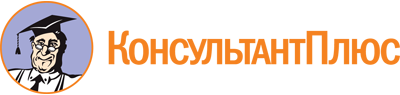 Федеральный закон от 26.02.1997 N 31-ФЗ
(ред. от 04.11.2022)
"О мобилизационной подготовке и мобилизации в Российской Федерации"
(с изм. и доп., вступ. в силу с 15.11.2022)Документ предоставлен КонсультантПлюс

www.consultant.ru

Дата сохранения: 16.03.2023
 26 февраля 1997 годаN 31-ФЗСписок изменяющих документов(в ред. Федеральных законов от 16.07.1998 N 97-ФЗ,от 05.08.2000 N 118-ФЗ (ред. 24.03.2001), от 21.03.2002 N 31-ФЗ,от 22.08.2004 N 122-ФЗ (ред. 29.12.2004), от 31.12.2005 N 199-ФЗ,от 02.02.2006 N 20-ФЗ, от 25.10.2006 N 169-ФЗ, от 09.03.2010 N 27-ФЗ,от 30.12.2012 N 288-ФЗ, от 05.04.2013 N 55-ФЗ, от 28.12.2016 N 485-ФЗ,от 22.02.2017 N 19-ФЗ, от 18.12.2018 N 470-ФЗ, от 06.02.2020 N 14-ФЗ,от 13.07.2020 N 200-ФЗ, от 15.10.2020 N 332-ФЗ, от 23.11.2020 N 381-ФЗ,от 26.05.2021 N 155-ФЗ, от 14.07.2022 N 336-ФЗ, от 20.10.2022 N 404-ФЗ,от 04.11.2022 N 419-ФЗ, от 04.11.2022 N 421-ФЗ,с изм., внесенными Федеральными законами от 30.12.2001 N 194-ФЗ,от 24.12.2002 N 176-ФЗ, от 23.12.2003 N 186-ФЗ)КонсультантПлюс: примечание.Об основаниях увольнения с военной службы в период частичной мобилизации см. Указ Президента РФ от 21.09.2022 N 647.КонсультантПлюс: примечание.Пп. 7 п. 1 ст. 18 (в ред. ФЗ от 04.11.2022 N 419-ФЗ) распространяется на правоотношения, возникшие с 24.02.2022.КонсультантПлюс: примечание.П. 2 и 3 ст. 21.1 распространяются на граждан, являющихся ИП, учредителями (участниками) организаций, а также осуществляющих полномочия единоличного исполнительного органа, призванных на военную службу по мобилизации с 21.09.2022 (ч. 2 ст. 2 ФЗ от 20.10.2022 N 404-ФЗ).